РЕШЕНИЕ   10.01.2020                                          п. Чкаловский                                            № 205                          Об утверждении   перечня имущества муниципальной собственности муниципального образования Чкаловский сельсовет Асекеевского района Оренбургской области передаваемого в оперативное управление муниципального казенного предприятия            «Чкаловский» муниципального образования  Чкаловский сельсовет Асекеевского района Оренбургской области согласно приложению.           В соответствии с Федеральным законом от 06.10.2003 N 131-ФЗ "Об общих принципах организации местного самоуправления в Российской Федерации", руководствуясь Уставом муниципального образования  Чкаловский  сельсовет Асекеевского района Совет депутатов решил:         1. Утвердить перечень имущества муниципальной собственности муниципального образования Чкаловский сельсовет передаваемого в  оперативное управление муниципального казенного предприятия            «Чкаловский» муниципального образования  Чкаловский сельсовет Асекеевского района Оренбургской области согласно приложению.        2. Настоящее решение вступает в силу после обнародования.Председатель                                                                                    Ю.В. ГромовСовета депутатов    Глава муниципального образования                                              Э.Н. КосынкоПриложение к решению Совета депутатовот  10.01.2020 № 205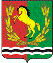 СОВЕТ ДЕПУТАТОВМУНИЦИПАЛЬНОГО ОБРАЗОВАНИЯ ЧКАЛОВСКИЙ СЕЛЬСОВЕТАСЕКЕЕВСКОГО РАЙОНА ОРЕНБУРГСКОЙ ОБЛАСТИтретьего созыва№ п/пНаименование имуществаНоменклатурный или инвентарный номерПервоначальная балансовая стоимостьОстаточная стоимостьГод постройки, год выпуска, Количество1МТЗ-82 ЭО- 2626 гос.номер НК 840918333300201012Здание общежития п.Чкаловский, ул.Первомайская д.6085.1.000137000,008686,001953S-400,0 кв.м13Здание п.Чкаловский, ул.Первомайскаяд.6а085.1.00021460001460001956S-72,5 кв.м14Здание банип.Чкаловский, ул.Первомайскаяд.6б011.2.005261000001984S-44,2 кв.м1